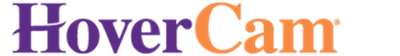 Contact:Andrew MorganProduct Marketing ManagerAndrew@thehovercam.com HoverCam Receives Business Resolution in Patent LawsuitA business resolution has been reached in the document camera patent infringement lawsuit against Recordex USA, Inc.San Diego, CA – August 25th, 2016 – HoverCam, a market leader and innovator in the education technology market and DBA of Pathway Innovations and Technologies, Inc., is pleased to announce that on March 14, 2016, it reached a business resolution of its lawsuits against Recordex USA, Inc..This resolution came before the International Trade Commission, and in the United States District Court for the Southern District of California and includes a royalty-bearing license from Pathway with respect to three of its patents, U.S. Patent No. 8,508,751, U.S. Patent No. D674,389, D647,906 and D715,300.  The ‘751 patent is directed to Pathway’s innovative methods and devices capable of providing real-time zoom in video and other features at extremely high resolution and frame rates.  The ‘D389, ‘D906 and ‘D300 patents were awarded for the innovative designs of Pathway’s document camera devices.About HoverCam:www.thehovercam.comHoverCam, headquartered in San Diego, CA, is an innovative technology leader in the education market.  Their streamlined operations produce market-changing products to keep learning environments engaging and interactive.  With integration in over 200,000 classrooms, HoverCam is focused on creating the digital classroom of the future.